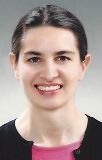 Erica Espe201 6th Avenue SoutheastRoseau, MN  56751EDUCATION	University of North Dakota, Grand Forks, ND		Graduated December 2001		Bachelor of Arts in English, chemistry minor		Cumulative GPA: 3.37		University of North Dakota, Grand Forks, ND		Nursing school—did not graduate		Cumulative GPA: 3.17WORK EXPERIENCE	SungMin Kindergarten—Hwasan March 2012—present English teacherTeaching kindergarten and elementary students using the MeySen curriculum.SungMin Kindergarten—Suji February 2011—February 2012English teacherTaught kindergarten and elementary students using the MeySen curriculum.Avalon English—Junggye 		December 21, 2010—January 14, 2011		English teacher Taught English to 13, 14 and 15-year-olds LanGCon English—Pyeoungchon		November 1, 2010—December 20, 2010		English teacher		Taught English to 1st, 2nd and 3rd gradersAvalon English—Sunae Elementary		August 19, 2010—October 29, 2010		English teacher		Taught English to 4th, 5th and 6th gradersRELEVANT EXPERIENCEGrand Forks, ND.		August 2009—June 2010		Helped my South Korean neighbor, and later roommate, with her homeworkand job search.Roseau, MN		Summer 2008		Played with South Korean children while their sibling(s) had English lessons.Also visited with their mothers.		Cottonwood Community Church, Grand Forks, ND		Volunteered in the toddler nurseryOTHER WORKLifeCare Medical Center		Roseau, MN		February 2002—May 2010		Nurse aide		Helped elderly with activities of daily living.		Valley Memorial Homes		Grand Forks, ND		Nurse aide		November 2006—March 2007		Helped elderly with activities of daily living.		Red Willow Bible Camp		Binford, ND		Counselor		Summer 2006		Counselled girls ranging in age from about 8 to 15 years.  Also helped			mentally disabled for one week.University of North Dakota Squires Dining Center		Grand Forks, ND		Student dining services worker		January 2006—November 2006 		Served, prepared and cleaned up meals for students.		Independent School District #595/School Bus Transportation		East Grand Forks, MN		School bus driver		Fall 2003—December 2003		Drove kids from school to YMCA for after-school activities.